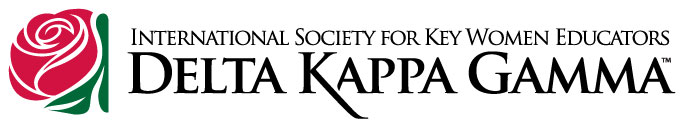     Alpha Mu Executive Board Meeting, Saturday, August 19, 20179:00 A.M.  Texas Country DinnerMINUTESCall to Order, Maria Gonzales, PresidentDiana GomezMary SullivanNorma NelsonLinda LittleIrene AvilaReview committees, chairs, and members of each committee. Rosemary Leal (Ceremonies & Membership and Attendance/Courtesy/Hospitality) and Teresa Hopkins (Program/Personal Growth & Services) were removed from respective committees. Pat Segura was added to Ceremonies & Membership and Attendance/Courtesy/Hospitality.Graciela Alonso was added to Program/Personal Growth & Services and Communications/Publicity.Hilda Flores and Linda Little were added to World Fellowship/Community Service (Project).Program Membership List information will be updated during September 12th meeting.Treasurer’s Report on Budget for 2017-2018M. Gonzales reported current balance is at $5513.86.Approved by: Mary Sullivan    	2nd by: Diana GomezProgram Planning for 2017 – 2018Meetings set for Tuesdays (2nd Tuesdays)Meeting sites discussed (Texas Country Dinner, Antonio’s)ASTEF – Members should sign picture release forms at the beginning of the year as well as any attending guests.Invite recipients of New Educator Awards to December and February meetings to encourage new membership.Set up a Chapter table at New Teacher Inservice on January 13th for those pursuing another degree in Education.Website certification active through 2018.Provide Alpha Mu members with copy of House Bills (pink handout).Christmas Tea ideas – Cards for starting bids, thank you cards for guests or sponsors.Update year on Strategic Plan.2017-2018 Year-at-a-Glance Program Calendar Revisions: See attached Year-at-a-GlanceProject Review – Status Update and New Projects for the YearLending Library – L. Little will contact M. Candall for an update as well as H. Flores for pending expenditures.  Additional books may be donated to New Educator recipients.Alpha Mu awarded $500 for Lending Library (L. Little, chair), $200 for Gardening (H. Flores, chair), $500 for Early Career Educator Care Packages (M. Gonzales, chair).September Meeting — time, place, programTuesday, September 12th, 6:00 P.M., Texas Country Dinner, Business Meeting – Carol Lutsinger, presenter,  (title pending)Open ItemsCompletion of Chapter Permanent Records – 5 years of Archives/Records – to be discussed during September meeting. Adjournment: 11:51 A.M.                                  Next meeting January 6, 2018 at TBD